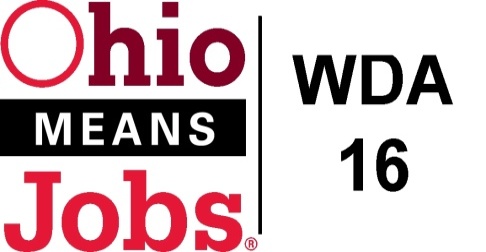 7/1/2020WORKFORCE Development AREA 16POLICY LETTER INDEX01-2016                         Standard Supportive Services Policy with Attachment A.                        Nov., 18, 2016                                                                                                                          -                                     (Replaces 09-2015 and its Attachment A)01-2017                         Procurement Standards Policy                                                            February 17, 2017                                                                                  		              (Replaces 06-2004)________________________________________________________________________________________02-2017                        Financial Procedures                                                                           February 17, 2017 04-2017                       Complaint Procedures (Replaces 10-2004)                                              Sept. 15, 201705-2017                        Work Experience for WIOA and CCMEP Youth                                        Dec 15, 2017                                     (Replaces 03-2005 and 14-2009 May 20, 2009 update)________________________________________________________________________________________06-2017                        Source Documentation for WIOA and Attachment A.                                  Dec 15, 2017                                     (Replaces 02-2015)                                                             Policy cancelled Dec 6, 2019                                                                                                                                                     (Motion 45-2019)________________________________________________________________________________________01-2018                         Monitoring Policy and Guidelines                                                           March 30, 2018                                      (Replaces 14-2004)                                                                               (Motion 04-2018)________________________________________________________________________________________02-2018                        Follow-up Policy                                                                                      May 18, 2018                                     (New policy)                                                                                           (Motion 16-2018)03-2018                       Disaster Recovery National Dislocated Worker Grants                           May 18, 2018                                                                                                                                                   (Motion 17-2018)04-2018                      Serving Applicants with a Close Relationship the WIOA Program          Sept 21, 2018                                    (Replaces 08-2004)                                                                                (Motion 28-2018)                                                                                                                                               Revised Dec 6, 2019                                                                                                                                                      (Motion 42-2019)                                                                                                         05-2018                       Individual Training Accounts (ITAs)                                                        Nov 16, 2018                                     (Replaces 08-2015)                                                                               (Motion 37-2018)                           01-2019                       Youth Incentive Policy                                                                           May 31, 2019                                     (Replaces 03-2017)                                                                             (Motion 19-2019)                                                                                                                                              Revised Dec 6, 2019                                                                                                                                                  (Motion 46-2019)02-2019                       On-the-Job Training (OJT)                                                                    Sept. 20, 2019                                    (Replaces 02-2005)                                                                               (Motion 33-2019)                                                                                                                                              Revised Dec 6, 2019                                                                                                                                                   (Motion 43-2019)03-2019                       Retention of Records                                                                             Dec 6, 2019                                    (Replaces 15-2004)                                                                                (Motion 40-2019)04-2019                      Rapid Response (RACI) Plan                                                                 Dec 6, 2019                                   (Replaces 04-2009)                                                                                (Motion 41-2019)01-2020                      Local Opioid Emergency Recovery Grant                                             April 17, 2020                                                                                                                                               (Motion EX06-2020)________________________________________________________________________________________                                02-2020                      Adult and Dislocated Worker Eligibility                                                 June 26, 2020                                            (Replaces 03-2015)                                                                    (Motion 09-2020)________________________________________________________________________________________0__-2020                    Incumbent Worker Training (IWT)                                      (Replaces 01-2009)                                    (Pending Board approval anticipated September 2020)  0__-2020                    Career Services for Adult and Dislocated Workers                                       (Under development)        0__-2020                    Training Services for Adult and Dislocated Workers                                    (Under development)         0__-2020                    Youth Program Services                                   (Under development)      0__-2020                    Transitional Jobs                                   (Under development)                                                 LETTER NUMBERTOPIC                                                              DATE APPROVEDDATE REVISED04-2004                         Determination of Limited Funds/Priority of         Services to AdultsNeed to revise                           July 29, 200401-2009Incumbent Worker Training Program (IWT)    New policy pending for September 2020 Board action                                                  March 13, 2009Beginning  of WIOA Policy Language01-2015Policy Letter Procedures(Replaces 01-2004)August 28, 201504-2015Youth Eligibility                            August 28, 201505-2015Selective Service Registration(Replaces 01-2008)                         August 28, 201506-2015Self Sufficiency for Out of School Youth, Adult and Dislocated Workers(Replaces 03-2004)                                                                                                                                  August 28, 2015                         Revised 12/6/19                        (Motion 44-2019)07-2015Conflict of Interest Code for the Workforce Development Board and Youth Council Members(Replaces 11-2004)November 20, 201508-2015Use of Individual Training Accounts (ITA)(Replaces 02-2004 as per PL)Updated as 05-2018 (Motion 37-2018  11/16/18)November 20, 201510-2015Needs Related Payments (NRPs) for National Dislocated Worker Grants                                                               (Replaces 02-2004 as per PL but really replaced 03-2008 Needs Related Payments Policy)                                                                 February 19, 201611-2015Priority of Service for Veterans and Eligible Spouses   (Replaces 01-2005)     February 19, 2016